OKO DO DUŠE AUTOMOBILUJste milovníci autíček 🚗🚕? Líbí se Vám různorodost značek a modelů, které byly nebo stále jsou k dostání na automobilovém trhu? Nebo se jenom chcete podívat na modely vozů?Tak neváhejte a přijďte se podívat na výstavu modelů autíček 🚓🚑, která je doplněna uměleckými fotografiemi.K vidění je více než 800 modelů všech barev, velikostí, značek a modelů. 🚛🚔Výstavu najdete ve Výstavní síni Staré radnice, každý den od 9 do 12:30 a od 14 do 17 hodin a potrvá do 11.10.2019.Těšíme se na Vás.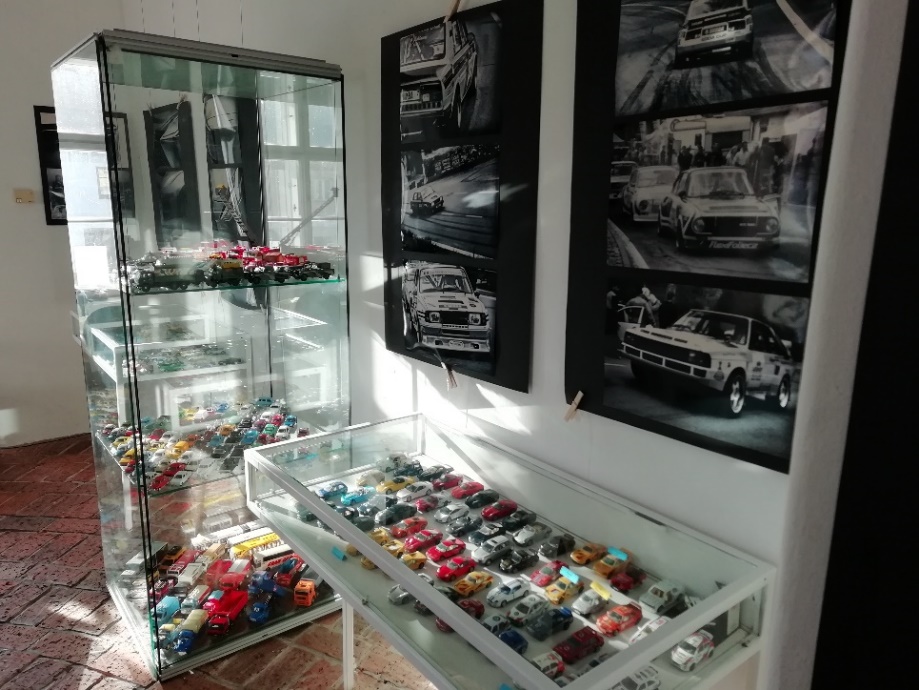 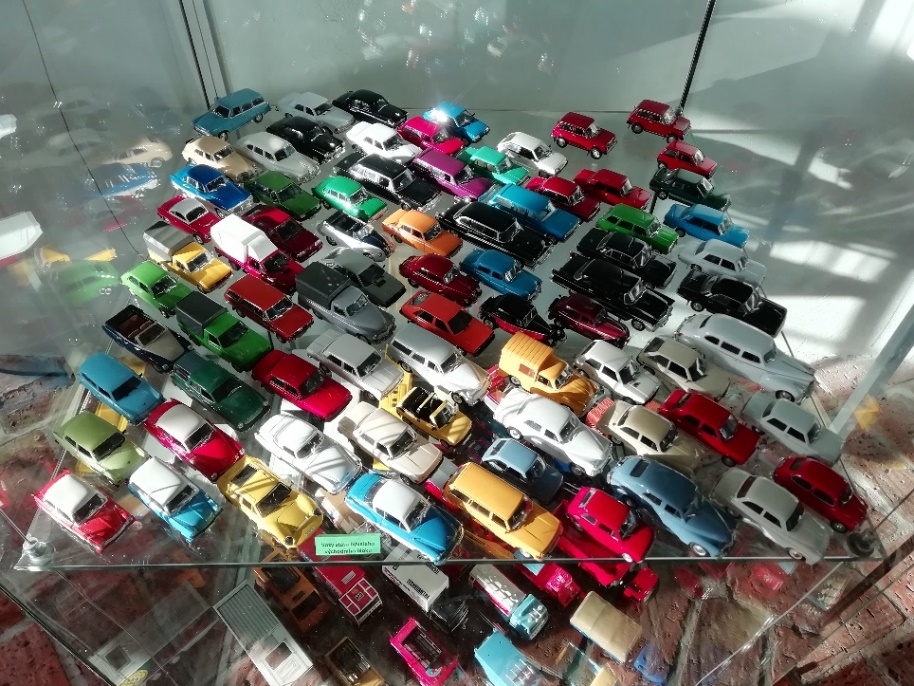 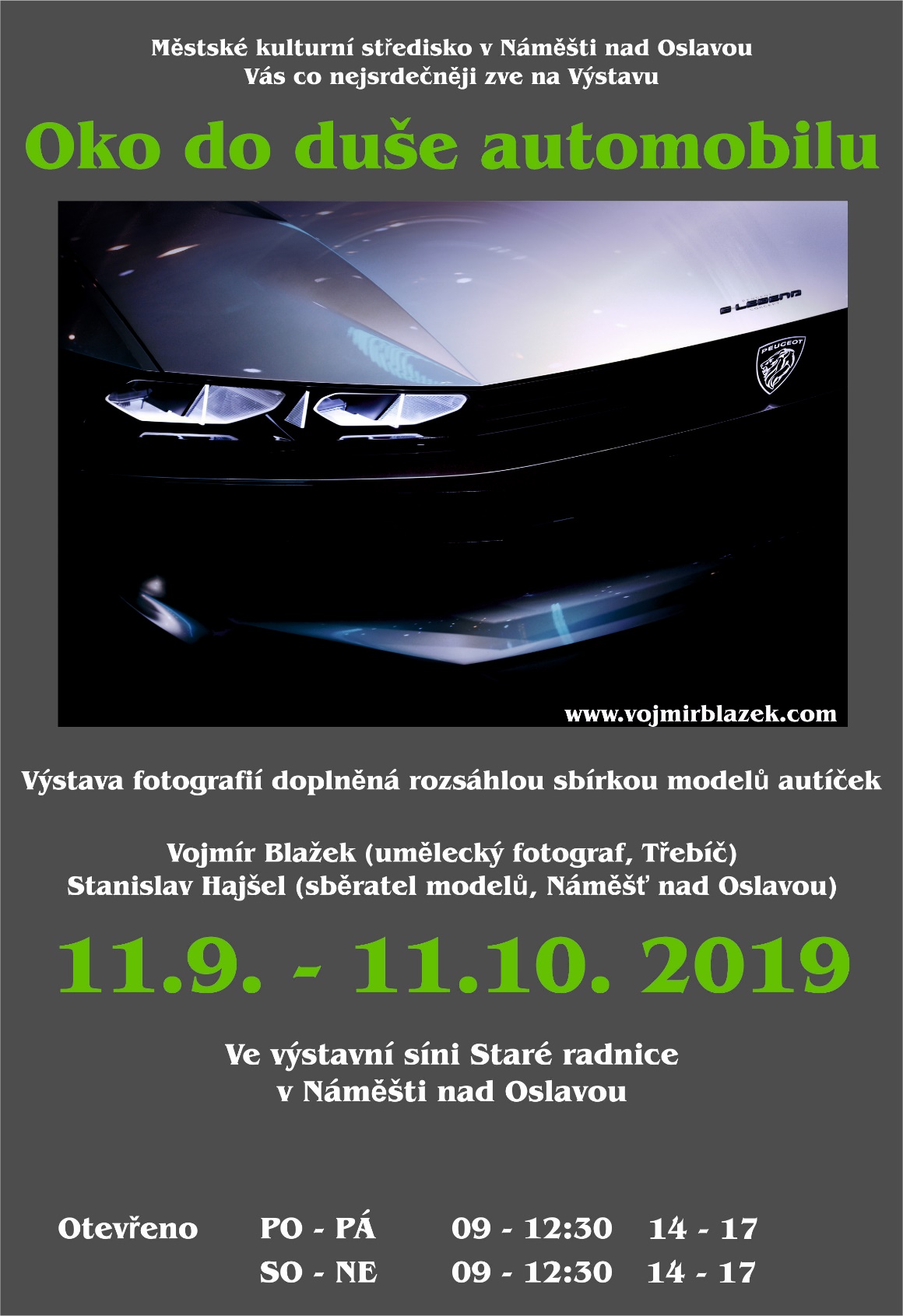 